GENERAL DATA AND INFORMATION RELAY CHECKS (With Relay De-energized):RELAY CHECKS (With Relay Energized):RELAY BURDEN:Burden less than 19.29 Watt.INPUT OPTO-ISOLATORS CHECKSGo to Commissioning Test, Test mode (test mode), then go to system data column to check the Status of the binary inputs.OUTPUT RELAYS CHECKS (With Relay Energized)LEDs FUNCTION CHECKMEASURMENTS CHECK- To check secondary values go to measurement 1.- To check primary values go to measurement setup, set local values to: primary values, then  Go to measurement 1.VOLTAGE INPUTS CHECKThe measurement voltage accuracy of the relay is ± 2 %.SYNCH CHECK:AUTO MODE MAX VOLTAGEVOLTAGE DIFFERENCE CHECK Pickup & Drop off TestANGLE DIFFERENCE CHECKFREQUENCY DIFFERENCE CHECKSYNCHRONISM CHECK CONDITIONSAUTORECLOSURE FUNCTION CHECKDEAD TIME MEASUREMENT:SHOTS TIME RANGE:TDead Time 1:    0.01 – 300   seconds.TDead Time 2:    1 – 9999 seconds.TDead Time 3:    1 – 9999 seconds.TDead Time 4:    1 – 9999 seconds.Time accuracy   ± 20 ms or 2%, whichever is greater     (Manual Ref, Page 812) Programmed output contact as "AUTO CB1 CLOSE" for timer stop (N/O) & take O/P from Freja which simulated to A/R initiate for timer start (N/C) which work at the same time while opening the CB.RECLAIM TIME MEASUREMENTTime accuracy   ± 20 ms or 2%, whichever is greater     (Manual Ref, Page 812)  Programmed output contact as "3P RECLAIM TIME" for timer start (N/O) & same contact for timer stop (N/C).CLOSE PULSE TIME:Time accuracy   ± 20 ms or 2%, whichever is greater     (Manual Ref, Page 812)  Programmed output contact as "AUTO CB1 CLOSE" for timer start (N/O) & and output contact “AR LOCKOUT" for timer stop (N/C).C.B IN SERVICE TIME (CB-IS TIME )Time accuracy   ± 20 ms or 2%, whichever is greater     (Manual Ref, Page 812)  CB IS Time = CB in Service Time. This is a timer setting for which a CB must remain Closed before it is considered to be "In Service"To test this time take contact from “CB Close Status" from freja as (N/O) Start for timer And The Other Contact Is "CB IN SERVICE" as (N/C) Stop.FUNCTIONAL CHECK:Bay no.DesignationBay NameAux VoltageMAKE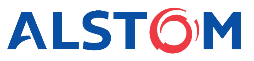 VT RatioSerial No.Rated currentFrequencyItem Relay ChecksResult1Inspection for physical damage / defects.2Case Earthing.3Verify connections as per approved drawings4Watchdog contacts (J11, J12 CLOSED, J13, J14 OPEN)Item Relay ChecksResult1Watchdog contacts (J11,J12  CLOSED, J13, J14 OPEN)2Date & Time - Set clock to local time- Time maintained when Aux. Supply removed3Alarm (yellow) LED – to check make Test Mode enable under Commissioning Test menu.4Out of service (yellow) LED – to check make Test Mode enable under Commissioning Test menu.5Trip (red) LED – apply any fault to produce any trip condition6All programmable LEDs – apply Test LEDs under Commissioning test menu.7Disturbance recorder checked for correct operation.8Event recorder checked for correct operation.Applied voltage (VDC)Measured current (mA)Power cons. (Watt)Without faultWith faultOPTO Input No.V DC Applied Terminal No.V DC Applied Terminal No.FunctionResultRemarkOPTO Input No.+Ve Terminal No.-Ve Terminal No.FunctionResultRemarkOPTO-1D2D1OPTO-2D4D3OPTO-3D6D5OPTO-4D8D7OPTO-5D10D9OPTO-6D12D11OPTO-7D14D13OPTO-8D16D15OPTO-9F2F1OPTO-10F4F3OPTO-11F6F5OPTO-12F8F7OPTO-13F10F9OPTO-14F12F11OPTO-15F14F13OPTO-16F16F15Output Relay No.Output Contact No.FunctionRelay statusRemarksRL1H1 – H2RL2H3 – H4RL3H5 – H6RL4H7 – H8 – H9RL5H10 – H11 – H12RL6H13 – H14 – H15RL7H16 – H17 – H18RL8G3 – G4HIGH BREAK CONTACTSRL9G7 – G8HIGH BREAK CONTACTSRL10G11 – G12HIGH BREAK CONTACTSRL11G15 – G16HIGH BREAK CONTACTSLED no.FunctionCheckRemarks12345678F1F2F3F4F4F5F5F6F7F8F9F10VoltageApplied Voltage (V)VT RatioDisplayed Primary Value (KV)LINE VOLTVA-NLINE VOLTVB-NLINE VOLTVC-NBUS VOLTVB-NMODEAR OPERATIONCHECKEDLive Line / Dead Bus CB ClosedDead Line / Live BusCB ClosedLive Line / Live BusCB ClosedDead Line / Dead Bus CB Not ClosedModeSettingPickupdrop-offBus voltageLine voltageSet Voltage Diff. (V)Applied Voltage (V)Measured voltage (V)Measured voltage (V)Measured voltage (V)Measured voltage (V)Set Voltage Diff. (V)Bus Side/LINE SIDELOWER LIMITLOWER LIMITUPPER LIMITUPPER LIMITSet Voltage Diff. (V)Bus Side/LINE SIDEPick upDrop-offPick upDrop-offSet Angle Diff.Applied angle (°)Applied angle (°)Measured AngleMeasured AngleMeasured AngleMeasured AngleSet Angle Diff.BUS SIDELINE SIDELOWER LIMITLOWER LIMITUPPER LIMIT UPPER LIMIT Set Angle Diff.BUS SIDELINE SIDEPick updrop-offPick updrop-offSet freq Diff.Applied frequency(hz)Applied frequency(hz)Measured frequencyMeasured frequencyMeasured frequencyMeasured frequencySet freq Diff.BUS SIDELINE SIDELOWER LIMITLOWER LIMITUPPER LIMIT UPPER LIMIT Set freq Diff.BUS SIDELINE SIDEPick up DIFFdrop-off DIFFPick up DIFFdrop-off DIFFlIne \ buslIVE LEVELlIVE LEVELlIVE LEVELdEAD LEVELdEAD LEVELdEAD LEVELlIne \ bussetting VoltagePickupDrop oFFsetting VoltagePick upDrop oFFlinebusTDead Time 1  (Sec)TDead Time 1  (Sec)TDead Time 2  (Sec)TDead Time 2  (Sec)TDead Time 3  (Sec)TDead Time 3  (Sec)TDead Time 4  (Sec)TDead Time 4  (Sec)Set TimeMeasured TimeSet TimeMeasured TimeSet TimeMeasured TimeSet TimeMeasured Time5.010.010.010.04.0Set Time ( Sec)Measured Time (Sec)102060 Set Time ( Sec)Measured Time (Sec)1.00.5Setting   (sec)Measured Time  (sec) 10.05.0Item FunctionCheck1Breaker Status input checked for correct function2AR blocking checked during in progress3AR unsuccessful when CB not ready4AR in progress and corresponding output relay operation checked5AR blocked when 2nd trip command is issued during the dead time6AR close pulse stops as soon as the breaker is closed7AR relay blocked when issued close pulse does not close the breaker8AR relay blocked when OV & UV conditions9AR in progress master relay release o/p energized10AR blocked when 1st trip command is issued during LL &LB un sync